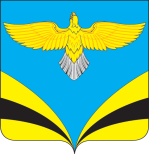            Администрация 						сельского поселения  Преполовенка 		           муниципального района Безенчукский		          Самарской области					 Центральная ул., 53, с. Преполовенка, 446222				 тел.: 89277599651; e-mail: adm-prepol2017 @yandex.ru						     ОКПО 79170024, ОГРН 1056362024840ИНН 6362012537, КПП 636201001	с.ПреполовенкаО внесении изменений в Постановление Администрации сельского поселения Преполовенка муниципального района Безенчукский «Об утверждении Реестра (перечня) муниципальных услуг, исполняемых Администрацией сельского поселения Преполовенка муниципального района Безенчукский Самарской области» от 20.05.2019 г. №21 (в редакции Постановлений 06.08.19 № 33, 17.10.19 № 48, 27.11.2019 № 60, 07.07.2020 № 39.1, 29.12.2020 № 86, 26.04.2021 № 30, 14.05.2021 № 34, 15.08.2022 № 38)В соответствии со статьей 14 Федерального закона от 06 октября 2003 года № 131-ФЗ “Об общих принципах организации местного самоуправления в Российской Федерации”, Федерального закона от 27.07.2010 года № 210-ФЗ «Об организации предоставления государственных и муниципальных услуг», руководствуясь Уставом сельского поселения Преполовенка муниципального района Безенчукский Самарской областиПОСТАНОВЛЯЮ:1.      Утвердить Реестр (перечень) муниципальных услуг, исполняемых Администрацией  сельского поселения Преполовенка муниципального района Безенчукский Самарской области согласно приложению.2.     Опубликовать настоящее постановление в газете «Вестник сельского поселения Преполовенка»,  разместить на официальном сайте Администрации сельского поселения Преполовенка в сети Интернет.3.      Настоящее постановление вступает в силу на следующий день после его официального  опубликования.4.      Контроль за  исполнением настоящего постановления оставляю за собой.   Глава  сельского поселения   Преполовенка                                                                                                               В.Б.ВасильевИсп. Л.Н.Оводова89376444641Приложение №1      к Постановлению Администрации сельского  поселения Преполовенка от 18.11.2022 г.  № 52Реестр  (перечень) муниципальных услуг, выполняемых Администрацией  сельского поселения Преполовенка муниципального района Безенчукский Самарской области    ПОСТАНОВЛЕНИЕ                от 18.11.2022 года            № 52№Наименованиемуниципальной услугиНормативный акт, устанавливающий осуществление муниципальной услугиИсполнитель муниципаль-ной услугиВид муницип. Услуги  (платная, бесплатная) Получатель муниципальной услуги123456В сфере общегосударственных вопросовВ сфере общегосударственных вопросовВ сфере общегосударственных вопросовВ сфере общегосударственных вопросовВ сфере общегосударственных вопросов1Выдача  физическим лицам  справок с места жительства, выписок из похозяйственных книг  населенного пункта сельского поселения Преполовенка1) Постановление 16 от 26.06.2012 г. Об утверждении Административного Регламента предоставления муниципальной  услуги  «Выдача  физическим лицам  справок с места жительства, выписок из похозяйственных книг  населенного пункта сельского поселения Преполовенка».2) Постановление 31 от 03.08.2018 г. О внесении изменений в постановление № 16 от 26.06.2012 года «Об утверждении Административного регламента по предоставлению муниципальных услуг администрацией сельского поселения Преполовенка в виде выдачи справок, выписок из   книг похозяйственного учета » .3) Постановление №29 от 15.07.2019 г. О внесении изменений и дополнений в Административный регламент «Предоставление выписок из похозяйственных книг» в Администрации сельского поселения Преполовенка муниципального района Безенчукский Самарской областиАдминистрация сельского поселения ПреполовенкаБесплатнаяФизическое лицо2Предоставление архивных справок, архивных выписок, копий архивных документов, копий правовых актов администрации сельского поселения Преполовенка1. Постановление 21 от 26.06.2012 г. Предоставление архивных справок, архивных выписок, копий архивных документов, копий правовых актов администрации сельского поселения Преполовенка.2. Постановление от 03.08.2018 г. №28 О внесении изменений  в административный регламент по предоставлению муниципальной  услуги  «Предоставление архивных справок, копий архивных документов, копий правовых актов администрацией сельского поселения Преполовенка», утвержденное Постановлением Администрации сельского поселения Преполовенка муниципального района Безенчукский Самарской области от 26.06.2012 г. № 213. Постановление №30 от 15.07.2019 г. «О внесении изменений и дополнений в Административный регламент  «Предоставление архивных справок, архивных выписок, копий архивных документов, копий правовых актов Администрацией  сельского поселения Преполовенка муниципального района Безенчукский Самарской области», утвержденный постановлением Администрации сельского поселения Преполовенка  от  26.06.2012 № 21Администрация сельского поселения ПреполовенкаБесплатнаяФизическое  и юридическое лицо3Предоставление разрешения на осуществление земляных работ1.Постановление 58 от 27.11.2019 Об утверждении административного регламента по предоставлению муниципальной услуги «Предоставление разрешения на осуществление земляных работ».2.Постановление №29 от 26.04.2021 г. О внесении изменений  в  административный регламент по предоставлению муниципальной услуги « Предоставление разрешения на осуществление земляных работ»,  утвержденный  постановлением Администрации сельского поселения Преполовенкамуниципального района Безенчукский от 27.11.2019  № 58Администрация сельского поселения ПреполовенкаБесплатнаяФизическое  и юридическое лицо4Совершение нотариальных действий   1.Постановление от 03.11.2017г. № 39 Об утверждении Административного регламента  предоставления муниципальной услуги «Совершение нотариальных действий Главой и (или) Специально уполномоченным должностным лицом Администрации  сельского поселения  Преполовенка муниципального района Безенчукский Самарской области»2.Постановление от 20.07.2018г. № 25 О внесении изменений в административный регламент по предоставлению муниципальной услуги  «Совершение нотариальных действий Главой и (или) специально уполномоченным должностным лицом Администрации  сельского поселения  Преполовенка муниципального района Безенчукский Самарской области», утвержденный Постановлением Администрации сельского поселения Преполовенка муниципального района Безенчукский Самарской области от 03.11.2017 г. № 393.Постановление №28 от 15.07.2019 г. «О внесении изменений и  дополнений в административный регламент «Совершение нотариальных действий Главой и (или) специально уполномоченным должностным лицом Администрации сельского поселения Преполовенка муниципального района Безенчукский Самарской области», утвержденный Постановлением Администрации сельского поселения Преполовенка от 03.11.2017 № 39Администрация сельского поселения ПреполовенкаПлатнаяФизическое  и юридическое лицо5Выдача документов (единого жилищного документа, копии финансово-лицевого счета, выписки из домовой книги, карточки учета собственника жилого помещения, справок и иных документов)1.Постановление от 15.08.2016 г. №22 «О внесении изменений в  сводный Реестр муниципальных услуг, исполняемых администрацией сельского поселения Преполовенка муниципального района Безенчукский»2.Постановление от 03.08.2018 г. № 30 «О внесении изменений в административный регламент по предоставлению муниципальной услуги «Выдача документов (единого жилищного документа, копии финансово-лицевого счета, выписки из домовой книги, карточки учета собственника жилого помещения, справок и иных документов, предусмотренных законодательством Российской Федерации», утвержденное Постановлением Администрацией сельского поселения Преполовенка муниципального района Безенчукский Самарской области от 15.08.2016 г .№ 223.Постановление  от 15.07.2019 года № 26 «О внесении изменений в административный регламент по предоставлению муниципальной услуги «Выдача документов (единого жилищного документа, копии финансово- лицевого счета, выписки из домовой книги, карточки учета собственника жилого помещения, справок и иных документов, предусмотренных законодательством Российской Федерации» утвержденный Постановлением Администрации сельского поселения Преполовенка муниципального района Безенчукский Самарской области от 15.08.2016 г. № 22  4. Постановление от 14.05.2021 г. №34 О внесении изменений  в  административный регламент  по предоставлению муниципальной услуги «Выдача документов (единого жилищного документа, копии финансово-лицевого счета, выписки из домовой книги, карточки учета собственника жилого помещения, справок и иных документов)»,  утвержденный постановлением Администрации сельского поселения Преполовенка муниципального района Безенчукский от 15.08.2016  № 22 Администрация сельского поселения ПреполовенкаБесплатнаяФизическое  и юридическое лицо6Предоставление субсидий гражданам, ведущим личное подсобное хозяйство на территории сельского  поселения Преполовенка муниципального района Безенчукский»  1.Постановление от 20.07.2017г. №25 Об утверждении Административного регламента  по предоставлению муниципальной услуги «Предоставление субсидий гражданам, ведущим личное подсобное хозяйство на территории сельского  поселения Преполовенка  муниципального района Безенчукский» 2.Постановление от 20.07.2018 г. № 24О рассмотрении протеста прокуратуры Безенчукского района на Административный регламент предоставления муниципальной услуги «Предоставление субсидий гражданам, ведущим личное подсобное хозяйство на территории сельского поселения Преполовенка муниципального района Безенчукский».3.Постановление от 15.07.2019 г. № 27 О рассмотрении протеста прокуратуры Безенчукского района на Административный регламент «Предоставление субсидий гражданам, ведущим личное подсобное хозяйство на территории сельского поселения Преполовенка муниципального района Безенчукский Самарской области».  Администрация сельского поселения ПреполовенкаБесплатнаяФизическое  и юридическое лицо7Предоставление разрешения на отклонение от предельных параметров разрешенного строительства, реконструкции объектов капитального строительства1.Постановление 10 от 22.03.2019 Об утверждении Административного регламентапредоставления администрацией сельского поселения Преполовенка муниципальной услуги «Предоставление разрешения на отклонение от предельных параметров разрешенного строительства, реконструкции объектов капитального строительства»Администрация сельского поселения ПреполовенкаБесплатнаяФизические лица8Предоставление разрешения на условно разрешенный вид использования земельного участка или объекта капитального строительства1.Постановление 11 от 22.03.2019 Об утверждении Административного регламентапредоставления администрацией сельского поселения Преполовенка муниципальной услуги «Предоставление разрешения на условно разрешенный вид использования земельного участка или объекта капитального строительства»2. Постановление 20 от 27.02.2020 О внесении изменений в административный регламент предоставления  администрацией сельского поселения Преполовенка муниципальной услуги «Предоставление разрешения на условно разрешенный вид использования земельного участка или объекта капитального строительства", утвержденного Администрацией сельского поселения Преполовенка муниципального района Безенчукский от 22.03.2019 г. №11Администрация сельского поселения ПреполовенкаБесплатнаяФизические лица9Выдача разрешения на перемещение отходов строительства, сноса зданий и сооружений, в том числе грунтовПостановление 19 от 20.05.2019 Об утверждении Административного регламента предоставления муниципальной услуги «Выдача разрешения на перемещение отходов строительства, сноса зданий и сооружений, в том числе грунтов»Администрация сельского поселения ПреполовенкаБесплатнаяФизические лица10Согласование схемы движения транспорта и пешеходов на период проведения работ на проезжей частиПостановление 20 от 20.05.2019 Об утверждении Административного регламентапредоставления администрацией сельского поселения Преполовенка муниципальной услуги «Согласование схемы движения транспорта и пешеходов на период проведения работ на проезжей части»Администрация сельского поселения ПреполовенкаБесплатнаяФизические лица11Дача письменных разъяснений налогоплательщикам и налоговым агентам по вопросам применения муниципальных правовых актов о налогах и сборахПостановление №32 от 06.08.2019 г. «Об утверждении Административного регламента по предоставлению муниципальной услуги по даче письменных разъяснений налогоплательщикам и налоговым агентам по вопросам применения муниципальных  правовых актов о налогах и сборах»Постановление №32 от 14.05.2021 г. О внесении изменений  в  административный регламент по предоставлению муниципальной услуги по даче письменных разъяснений налогоплательщикам и налоговым агентам по вопросам применения муниципальных правовых актов о налогах и сборах,  утвержденному   постановлением Администрации сельского поселения Преполовенка  муниципального района Безенчукский от 06.08.2019  № 32Администрация сельского поселения ПреполовенкаБесплатнаяФизические лица12Согласование планируемого размещения прокладки, переноса или переустройства инженерных коммуникаций, в границах полосы отвода и (или) придорожных полос автомобильной дороги общего пользования местного значения в границах сельского поселения Преполовенка муниципального района Безенчукский Самарской области и заключению договора на прокладку, перенос, переустройство и (или) эксплуатацию инженерных коммуникаций в границах полосы отвода автомобильной дороги общего пользования местного значения  в границах сельского поселения Преполовенка муниципального района Безенчукский Самарской областиПостановление №47 от 17.10.2019 г Об утверждении Административного регламента предоставления муниципальной услуги «Согласование планируемого размещения прокладки, переноса или переустройства инженерных коммуникаций, в границах полосы отвода и (или) придорожных полос автомобильной дороги общего пользования местного значения в границах сельского поселения Преполовенка муниципального района Безенчукский Самарской области и заключению договора на прокладку, перенос, переустройство и (или) эксплуатацию инженерных коммуникаций в границах полосы отвода автомобильной дороги общего пользования местного значения  в границах сельского поселения Преполовенка муниципального района Безенчукский Самарской области»Администрация сельского поселения ПреполовенкаБесплатнаяФизические лица13Согласование выполнения работ по строительству, реконструкции, капитальному ремонту, ремонту сооружений пересечения, примыканий объекта дорожного сервиса к автомобильным дорогам общего пользования в границах сельского поселения Преполовенка муниципального района Безенчукский Самарской областиПостановление №46 от 17.10.2019 г Об утверждении Административного регламента предоставления муниципальной услуги «Согласование выполнения работ по строительству, реконструкции, капитальному ремонту, ремонту сооружений пересечения, примыканий объекта дорожного сервиса к автомобильным дорогам общего пользования в границах сельского поселения Преполовенка муниципального района Безенчукский Самарской области»Администрация сельского поселения ПреполовенкаБесплатнаяФизические лица14Выдача порубочного билета и (или) разрешения на пересадку деревьев и кустарников1.Постановление  № 59от  27.11.2019г. Об утверждении Административного регламента по предоставлению муниципальной услуги «Выдача порубочного билета и (или) разрешения на пересадку деревьев и кустарников»2. Постановление  № 39 от  07.07.2020 г. О внесении изменений в административный регламент по предоставлению муниципальной услуги «Выдача порубочного билета и (или) разрешения на пересадку деревьев и кустарников» 3. Постановление  № 38 от  15.08.2022 г. О внесении изменений в административный регламент по предоставлению муниципальной услуги «Выдача порубочного билета и (или) разрешения на пересадку деревьев и кустарников, утвержденного постановлением Администрации сельского поселения Преполовенка муниципального района Безенчукский Самарской области от 27.11.2019 № 59»Администрация сельского поселения ПреполовенкаБесплатнаяФизические лица15Предоставление сведений об организациях, осуществляющих эксплуатацию сетей инженерно-технического обеспечения и выдающих технические условияПостановление от  29.12.2020  г. № 84 «Об утверждении Административного регламентапо предоставлению муниципальной услуги «Предоставление сведений об организациях, осуществляющих эксплуатацию сетей инженерно-технического обеспечения и выдающих технические условия»2.  Постановление от  03.06.2022  г. № 30 «О внесении изменений в Административный регламентпо предоставлению муниципальной услуги «Предоставление сведений об организациях, осуществляющих эксплуатацию сетей инженерно-технического обеспечения и выдающих технические условия», утвержденный постановлением Администрации сельского поселения Преполовенка  от 29.12.2021 г. №84Администрация сельского поселения ПреполовенкаБесплатнаяФизические лица